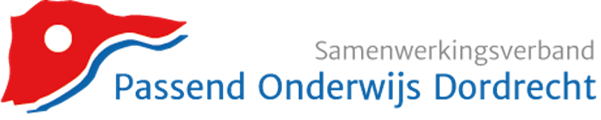 Aanvraag herindicatie van zittende leerling op het SBO/(V)SO buiten de regio DordrechtGegevens leerlingGegevens leerlingGegevens leerlingNaam leerling:Staat en huisnummer: Postcode en woonplaats :Geboortedatum:E-mailadres ouders:Telefoon:Gegevens huidige school Gegevens huidige school Gegevens huidige school Naam school en locatie:Brinnummer:Betrokkenen vanuit school :Leerjaar en niveau :Contactgegevens betrokkene school (e-mail en telefoonnummer)Datum afgifte 1e TLVAanvraag TLV De aanvraag betreft een Toelaatbaarheidsverklaring voor:☐ SBO☐ SO laag/midden/hoog*☐ VSO laag/midden/hoog**doorhalen wat niet van toepassing isMotivering herindicatie TLV: Motivering bij categorie midden of hoog:Gewenste looptijd van de TLV:☐ .. jaar Motivering looptijd:Visie ouders op deze aanvraag:Ouders zijn op de hoogte van de aanvraag ☐ Ja ☐ NeeOuders zijn het eens met de aanvraag ☐ Ja ☐ NeeOuders geven toestemming om het dossier te delen met SWV Dordrecht☐ Ja ☐ NeeDatum:     		Datum:     Handtekening Ouder/verzorger 1		Handtekening Ouder/verzorger 2Indien de leerling 12 jaar of ouder is:Visie leerling op deze aanvraag:Leerling is op de hoogte van de aanvraag ☐ Ja ☐ NeeLeerling is het eens met de aanvraag ☐ Ja ☐ NeeDatum:Handtekening leerling:Mee te sturen documenten:☐ recent geëvalueerd OPP☐ beschikbare (onderzoeks)verslagen☐ overige informatie☐ 1e TLVDe aanvraag kan gedaan worden in OnderwijsTransparant indien er toegang is tot de 1LoketPO module/Dordrecht of 1LoketVO module/Dordrecht. Als er geen toegang is tot OnderwijsTransparant dan kan dit formulier met de bijlagen per e-mail gestuurd worden naar: info@swvdordrecht.nl